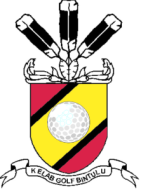 NOTICE TO ALL GOLFERSPLEASE BE INFORMED THATWILL BE HELD ON  11 & 12  MAY 2013 11 MAY 2013 : OPEN SECTION  (SATURDAY)12 MAY 2013 : VIP & INVITED GUEST  (SUNDAY)(CLOSING DATE & TIME : 8 MAY 2013 @ 4.30 P.M.  OPEN SECTION HANDICAP :  18 & BELOW (MEN) , 24 & BELOW (LADIES)COMPETITION FEES : RM50.00 (INCLUSIVE 6% GOV’T SERVICE TAX & BUGGY FEES CADDFEES)NOTE : FOR  P.M. FLIGHT, ONLY FIRST 90 REGISTER WILL PLAY AFTERNOON, THE REST WILL BE AT THE DISCRETION OF THE ORGANISING COMMITTEE.		                                12 APRIL  2013